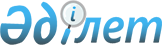 О внесении изменения в решение маслихата от 23 апреля 2014 года № 235 "Об утверждении Правил проведения раздельных сходов местного сообщества и количественного состава представителей жителей села для участия в сходе местного сообщества села Ырсай Житикаринского района Костанайской области"
					
			Утративший силу
			
			
		
					Решение маслихата Житикаринского района Костанайской области от 12 ноября 2019 года № 347. Зарегистрировано Департаментом юстиции Костанайской области 22 ноября 2019 года № 8767. Утратило силу решением маслихата Житикаринского района Костанайской области от 30 ноября 2023 года № 84
      Сноска. Утратило силу решением маслихата Житикаринского района Костанайской области от 30.11.2023 № 84 (вводится в действие по истечении десяти календарных дней после дня его первого официального опубликования).
      В соответствии с пунктом 6 статьи 39-3 Закона Республики Казахстан от 23 января 2001 года "О местном государственном управлении и самоуправлении в Республике Казахстан" Житикаринский районный маслихат РЕШИЛ:
      1. Внести в решение маслихата "Об утверждении Правил проведения раздельных сходов местного сообщества и количественного состава представителей жителей села для участия в сходе местного сообщества села Ырсай Житикаринского района Костанайской области" от 23 апреля 2014 года № 235 (опубликовано 19 июня 2014 года в газете "Житикаринские новости", зарегистрировано в Реестре государственной регистрации нормативных правовых актов под № 4798) следующее изменение:
      приложение к указанному решению изложить в новой редакции согласно приложению к настоящему решению.
      2. Настоящее решение вводится в действие по истечении десяти календарных дней после дня его первого официального опубликования. Количественный состав представителей жителей села для участия в сходе местного сообщества села Ырсай Житикаринского района Костанайской области
					© 2012. РГП на ПХВ «Институт законодательства и правовой информации Республики Казахстан» Министерства юстиции Республики Казахстан
				
      Председатель сессии

Е. Колядина

      Секретарь Житикаринского районного маслихата

А. Кабиев
Приложение 
к решению маслихата
от 12 ноября 2019 года
№ 347Приложение
к решению маслихата
от 23 апреля 2014 года
№ 235
№
Наименование улиц села Ырсай
Количество представителей (человек)
1
Улица Новая
3
2
Улица Степная 2
3
3
Улица Степная
5
4
Улица Комсомольская
3
5
Улица Бамовская
1
6
Улица Молодежная
1
7
Улица Парковая
2
8
Улица Школьная
4
9
Улица Набережная
3
Всего
25